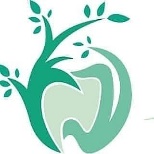 WiderrufsformularWenn Sie den Vertrag widerrufen wollen, dann füllen Sie bitte dieses Formular aus und senden Sie es zurück.An Prophylaxe Coach Andrea Feuer, Neuköllner Straße 308, 12357 Berlin                                  E-Mail:  info@zahnvorsorgecoach.deHiermit widerrufe(n) ich/wir (*) den von mir/uns (*) abgeschlossenen Vertrag über den Kauf der folgenden Waren (*)/ die Erbringung der folgenden Dienstleistung (*).Bestellt am (*) / erhalten am (*)..............................Name des/der Verbraucher(s)..............................Anschrift des/der Verbraucher(s)..................................................................
Unterschrift des/der Verbraucher(s)
(nur bei Mitteilung auf Papier)....................................
Datum